軼事紀錄法範例觀察對象： E   性別： 女   年齡： 3歲   日期： 12/3繪出該園所以及選定之班級之空間配置。一名幼兒觀察，以軼事紀錄法，進行簡單的觀察紀錄，觀察時間約3~5分鐘。軼事紀錄法練習觀察對象：             性別：     年齡：    歲   日期：     /    /觀察教室：                  觀察者：時 間觀 察 記 錄說明、解釋行為判斷10：00∣10：02    E今天玩分組活動仍選娃娃家，她走到娃娃家拿了盤子，然後走到玩具繳找亮瑜。瑜：「媽媽，我想吃餅。」E：「好，我去拿。」E到娃娃家拿了些假魚、假餅乾。放到瑜的碗裡，瑜：「我不敢吃骨頭」，E回答說：「好！不要吃，把骨頭吐出來」。E把盤子放在一邊，收一些掉在桌上的積木。而輛瑜則又到玩具籃裡拿了一台車出來玩，沒有和E說話。    E在家是獨生女，沒有玩伴，所以到學校很常玩扮演遊戲，但因她的脾氣很拗，又很小氣，不太願意與人分享，易生氣，她隨時都可打人，經常小朋友來告狀。    E喜歡找亮瑜玩，也許是因為她的語言發展和E一樣，只一味說話，不動手的。邀請答應答應指示時 間觀 察 記 錄說明、解釋行為判斷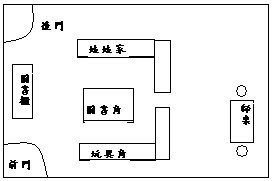 